I can apply the column method when subtracting 2 digit numbers from 2 digit numbers (crossing 10)Q1. Copy the number sentence out and use the column method to solve them. 34-17= 		b) 42-29= 		c) 76-58= 		d) 63-	37= e)  92-45= 		f) 65-49= 		g) 90-26=		h) 67-39= Q2. Complete the word problems below. Jack baked 33 cakes. He sold 18 at the school fair. How many does he have left? Year 3 needed 72 sheets of paper for their maths lesson. Only 38 sheets printed out. How many are they missing? Rashid has 54 cars. Alex has 82. How many more cars does Alex have than Rashid? Q3. Tommy is working out 53-25. Do you agree with his method? Explain your answer. 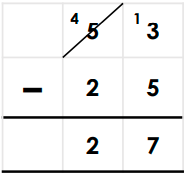 